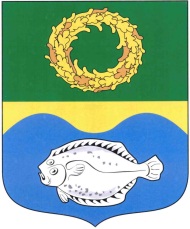 РОССИЙСКАЯ ФЕДЕРАЦИЯКАЛИНИНГРАДСКАЯ ОБЛАСТЬОКРУЖНОЙ СОВЕТ ДЕПУТАТОВМУНИЦИПАЛЬНОГО ОБРАЗОВАНИЯ«ЗЕЛЕНОГРАДСКИЙ ГОРОДСКОЙ ОКРУГ»(первого созыва)   РЕШЕНИЕот  20 июня 2018 года	                             № 238 г. ЗеленоградскОб утверждении Порядка организации и проведенияпубличных слушаний по проекту генерального плана, проекту правил землепользования и застройки, проекту планировки территории, проекту межевания территории, проекту правил благоустройства территорий, проектам, предусматривающим внесение изменений в один из указанных утвержденных документов, проекту решения о предоставлении разрешения на условно разрешенный вид использования земельного участка или объекта капитального строительства, проекту решения о предоставлении разрешения на отклонение от предельных параметров разрешенного строительства, реконструкции объектов капитального строительства в муниципальном образовании «Зеленоградский городской округ» В соответствии с частью 24 статьи 5.1 Градостроительного кодекса Российской Федерации, Федеральным законом от 6 октября 2003 года № 131-ФЗ «Об общих принципах организации местного самоуправления в Российской Федерации», руководствуясь Уставом муниципального образования «Зеленоградский городской округ», окружной Совет депутатов муниципального образования «Зеленоградский городской округ»РЕШИЛ:1. Утвердить Порядок организации и проведения публичных слушаний по проекту генерального плана, проекту правил землепользования и застройки, проекту планировки территории, проекту межевания территории, проекту правил благоустройства территорий, проектам, предусматривающим внесение изменений в один из указанных утвержденных документов, проекту решения о предоставлении разрешения на условно разрешенный вид использования земельного участка или объекта капитального строительства, проекту решения о предоставлении разрешения на отклонение от предельных параметров разрешенного строительства, реконструкции объектов капитального строительства в муниципальном образовании «Зеленоградский городской округ» согласно приложению.2. Опубликовать решение в газете «Волна» и разместить на официальном сайте органов местного самоуправления муниципального образования «Зеленоградский городской округ».3. Решение вступает в силу со дня его официального опубликования.Глава муниципального образования«Зеленоградский городской округ»                                                              С.В. КулаковПриложениек решению окружного Совета депутатовмуниципального образования «Зеленоградский городской округ»от 20 июня 2018 г. № 238ПОРЯДОКорганизации и проведения публичных слушаний по проекту генерального плана, проекту правил землепользования и застройки, проекту планировки территории, проекту межевания территории, проекту правил благоустройства территорий, проектам, предусматривающим внесение изменений в один из указанных утвержденных документов, проекту решения о предоставлении разрешения на условно разрешенный вид использования земельного участка или объекта капитального строительства, проекту решения о предоставлении разрешения на отклонение от предельных параметров разрешенного строительства, реконструкции объектов капитального строительства в муниципальном образовании«Зеленоградский городской округ»Статья 1. Общие положения1. В целях соблюдения права человека на благоприятные условия жизнедеятельности, прав и законных интересов правообладателей земельных участков и объектов капитального строительства, расположенных на территории муниципального образования «Зеленоградский городской округ», по проекту генерального плана, проекту правил землепользования и застройки, проектам планировки территории, проектам межевания территории, проекту правил благоустройства территории, проектам, предусматривающим внесение изменений в один из указанных утвержденных документов, проектам решений о предоставлении разрешения на условно разрешенный вид использования земельного участка или объекта капитального строительства, проектам решений о предоставлении разрешения на отклонение от предельных параметров разрешенного строительства, реконструкции объектов капитального строительства (далее - проекты) в соответствии с Уставом муниципального образования «Зеленоградский городской округ», настоящим Порядком и с учетом положений Градостроительного кодекса Российской Федерации проводятся публичные слушания, за исключением случаев, предусмотренных Градостроительным кодексом Российской Федерации и другими федеральными законами.Участниками публичных слушаний по проекту генерального плана, проекту правил землепользования и застройки, проектам планировки территории, проектам межевания территории, проекту правил благоустройства территории, проектам, предусматривающим внесение изменений в один из указанных утвержденных документов, являются граждане, постоянно проживающие на территории, в отношении которой подготовлены данные проекты, правообладатели  находящихся в границах этой территории земельных участков и (или) расположенных на них объектов капитального строительства, а также правообладатели помещений, являющихся частью указанных объектов капитального строительства.Участниками или публичных слушаний по проектам решений о предоставлении разрешения на условно разрешенный вид использования земельного участка или объекта капитального строительства, проектам решений о предоставлении разрешения на отклонение от предельных параметров разрешенного строительства, реконструкции объектов капитального строительства являются граждане, постоянно проживающие в пределах территориальной зоны, в границах которой расположен земельный участок или объект капитального строительства, в отношении которых подготовлены данные проекты, правообладатели находящихся в границах этой территориальной зоны земельных участков и (или) расположенных на них объектов капитального строительства, граждане, постоянно проживающие в границах земельных участков, прилегающих к земельному участку, в отношении которого подготовлены данные проекты, правообладатели таких земельных участков или расположенных на них объектов капитального строительства, правообладатели помещений, являющихся частью объекта капитального строительства, в отношении которого подготовлены данные проекты, а в случае, предусмотренном частью 3 статьи 39 Градостроительного кодекса Российской Федерации, также правообладатели земельных участков и объектов капитального строительства, подверженных риску негативного воздействия на окружающую среду в результате реализации данных проектов.Финансирование мероприятий по организации и проведению публичных слушаний осуществляется:за счет средств физических и (или) юридических лиц, заинтересованных в предоставлении разрешения на условно разрешенный вид использования земельного участка или объекта капитального строительства - при проведении публичных слушаний по вопросу предоставления указанного разрешения;за счет средств физических и (или) юридических лиц, заинтересованных в предоставлении разрешения на отклонение от предельных параметров разрешенного строительства, реконструкции объектов капитального строительства - при проведении публичных слушаний по вопросу предоставления указанного разрешения;за счет средств бюджета Зеленоградского городского округа - при проведении публичных слушаний по иным вопросам, указанным в пункте 1 настоящей статьи.Мероприятия по организации и проведению публичных слушаний включают в себя:оповещение о начале публичных слушаний;организацию экспозиции или экспозиций проекта, подлежащего рассмотрению публичных слушаниях;выступления разработчиков проекта, подлежащего рассмотрению на публичных слушаниях;иные мероприятия, предусмотренные Градостроительным кодексом Российской Федерации, настоящим Порядком.Статья 2. Организатор публичных слушаний       1. Проведение публичных слушаний по проекту генерального плана, проекту правил землепользования и застройки, проектам планировки территории, проектам межевания территории, проекту правил благоустройства территории, проектам, предусматривающим внесение изменений в один из указанных утвержденных документов, проектам решений о предоставлении разрешения на условно разрешенный вид использования земельного участка или объекта капитального строительства, проектам решений о предоставлении разрешения на отклонение от предельных параметров разрешенного строительства, реконструкции объектов капитального строительства осуществляет администрация муниципального образования «Зеленоградский городской округ» (далее – организатор).       2. Организатором обеспечивается равный доступ к проекту, подлежащему рассмотрению на публичных слушаниях, в том числе путем предоставления доступа к официальному сайту органов местного самоуправления муниципального образования «Зеленоградский городской округ», экспозиции проекта.Статья 3. Порядок организации и проведения публичных слушаний         1. Публичные слушания по проектам назначаются решением окружного Совета депутатов муниципального образования «Зеленоградский городской округ» или постановлением главы Зеленоградского городского округа.        2. Решение (постановление) о проведении публичных слушаний подлежит опубликованию в общественно-политической газете «Волна» (далее - газета «Волна») и размещению на официальном сайте органов местного самоуправления Зеленоградского городского округа в информационно-телекоммуникационной сети «Интернет» http://www.zelenogradsk.com/ (далее – официальный сайт).        3. Решение (постановление) о проведении публичных слушаний должно сдержать:        1) информацию о проекте, подлежащем рассмотрению на публичных слушаниях;        2) информацию о дате, времени и месте проведения публичных слушаний по проекту, подлежащему рассмотрению на публичных слушаниях;3) информацию о месте, дате открытия экспозиции или экспозиций проекта, подлежащего рассмотрению на публичных слушаниях, срок проведения экспозиции или экспозиций такого проекта, дни и часы, в которые возможно посещение указанных экспозиции или экспозиций;        4) информацию об организаторе публичных слушаний;информацию о порядке, сроках и форме внесения участниками публичных слушаний предложений и замечаний, касающихся проекта, подлежащего рассмотрению на публичных слушаниях;информацию об официальном сайте, на котором будут размещены проект, подлежащий рассмотрению на публичных слушаниях, и информационные материалы к нему;         4. Процедура проведения публичных слушаний состоит из следующих этапов:        1) оповещение о начале публичных слушаний;        2) размещение проекта, подлежащего рассмотрению на публичных слушаниях, и информационных материалов к нему на официальном сайте и открытие экспозиции или экспозиций такого проекта;        3) проведение экспозиции или экспозиций проекта, подлежащего рассмотрению на публичных слушаниях;        4) проведение публичных слушаний;        5) подготовка и оформление протокола публичных слушаний;        6) подготовка и опубликование заключения о результатах публичных слушаний.         5.Оповещение о начале публичных слушаний оформляется по форме, согласно приложению 1 к настоящему Порядку, и должно содержать:        1) информацию о проекте, подлежащем рассмотрению на публичных слушаниях, и перечень информационных материалов к такому проекту;        2) информацию о порядке и сроках проведения публичных слушаний по проекту, подлежащему рассмотрению на публичных слушаниях;        3) информацию о месте, дате открытия экспозиции или экспозиций проекта, подлежащего рассмотрению на публичных слушаниях, о сроках проведения экспозиции или экспозиций такого проекта, о днях и часах, в которые возможно посещение указанных экспозиции или экспозиций;        4) информацию о порядке, сроке и форме внесения участниками публичных слушаний предложений и замечаний, касающихся проекта, подлежащего рассмотрению на публичных слушаниях.        5) информацию об официальном сайте, на котором будут размещены проект, подлежащий рассмотрению на публичных слушаниях, и информационные материалы к нему;        6) информацию о дате, времени и месте проведения публичных слушаний.Организатор публичных слушаний:не позднее чем за семь дней до дня размещения на официальном сайте проекта, подлежащего рассмотрению на публичных слушаниях, обеспечивает опубликование оповещения о начале публичных слушаний в газете «Волна», а также размещает его на официальном сайте;   распространяет оповещение о начале публичных слушаний на информационных стендах, оборудованных около здания организатора, в местах массового скопления граждан и в иных местах, расположенных на территории, в отношении которой подготовлены соответствующие проекты, и (или) в границах территориальных зон и (или) земельных участков, указанных в пункте 3 статьи 1 настоящего Порядка (далее - территория, в пределах которой проводятся публичные слушания), иными способами, обеспечивающими доступ участников публичных слушаний к указанной информации.7. В период размещения в соответствии с пунктом 4 настоящей статьи проекта, подлежащего рассмотрению на публичных слушаниях, и информационных материалов к нему и проведения экспозиции или экспозиций такого проекта участники публичных слушаний, прошедшие в соответствии с пунктом 9 настоящей статьи Порядка идентификацию, имеют право вносить предложения и замечания, касающиеся такого проекта:в письменной форме в адрес организатора публичных слушаний;посредством записи в книге (журнале) учета посетителей экспозиции проекта, подлежащего рассмотрению на публичных слушаниях.        8. Предложения и замечания, внесенные в соответствии с пунктом 7 настоящей статьи, подлежат регистрации, а также обязательному рассмотрению организатором публичных слушаний, за исключением случая, предусмотренного пунктом 11 настоящей статьи.        9. Участники публичных слушаний в целях идентификации представляют сведения о себе (фамилию, имя, отчество (при наличии), дату рождения, адрес места жительства (регистрации) - для физических лиц; наименование, основной государственный регистрационный номер, место нахождения и адрес - для юридических лиц) с приложением документов, подтверждающих такие сведения. Участники публичных слушаний, являющиеся правообладателями соответствующих земельных участков и (или) расположенных на них объектов капитального строительства и (или) помещений, являющихся частью указанных объектов капитального строительства, также представляют сведения соответственно о таких земельных участках, объектах капитального строительства, помещениях, являющихся частью указанных объектов капитального строительства, из Единого государственного реестра недвижимости и иные документы, устанавливающие или удостоверяющие их права на такие земельные участки, объекты капитального строительства, помещения, являющиеся частью указанных объектов капитального строительства.        10. Обработка персональных данных участников публичных слушаний осуществляется с учетом требований, установленных Федеральным законом от 27 июля 2006 года № 152-ФЗ «О персональных данных».         11. Предложения и замечания, внесенные в соответствии пунктом 7 настоящей статьи, не рассматриваются в случае выявления факта представления участником публичных слушаний недостоверных сведений.         12. Публичные слушания проводятся в день или дни, указанные в решении окружного Совета депутатов муниципального образования «Зеленоградский городской округ» или постановлении главы Зеленоградского городского округа о проведении публичных слушаний.          13. Перед началом проведения публичных слушаний организатор публичных слушаний обеспечивает проведение регистрации докладчиков, содокладчиков, и иных участников публичных слушаний, желающих выразить свое мнение по вопросам, касающимся проекта, подлежащего рассмотрению на публичных слушаниях.          14. Публичные слушания проводит представитель организатора публичных слушаний (далее - председательствующий).        15. Председательствующий осуществляет:открытие и ведение публичных слушаний;  контроль за порядком обсуждения вопросов повестки публичных слушаний.        16. При открытии публичных слушаний председательствующий должен огласить проект, подлежащий рассмотрению на публичных слушаниях, основания проведения публичных слушаний, предложения по порядку проведения публичных слушаний, в том числе предлагаемое время для выступлений докладчиков, содокладчиков, иных участников публичных слушаний, а также представить лицо, ответственное за ведение протокола.       17. Время для выступлений докладчиков, содокладчиков, публичных слушаний определяется председательствующим, исходя из количества выступающих и времени, отведенного для проведения публичных слушаний.       18. Председательствующий вправе:        1) прерывать выступления докладчиков, содокладчиков, иных участников публичных слушаний, нарушающих порядок проведения публичных слушаний, а также выступления, не имеющие отношения к обсуждаемому проекту, подлежащему рассмотрению на публичных слушаниях;        2) выносить предупреждения лицу, нарушающему порядок во время проведения публичных слушаний, а также удалить данное лицо при повторном нарушении им порядка проведения публичных слушаний.       19. Докладчиками по проекту, подлежащему рассмотрению на публичных слушаниях, являются представители организатора публичных слушаний и (или) разработчика проекта, подлежащего рассмотрению на публичных слушаниях.       20. После каждого выступления любой из участников публичных слушаний имеет право задать вопросы докладчику, содокладчику, иным участникам публичных слушаний.        21. Все желающие выступить на публичных слушаниях берут слово только с разрешения председательствующего.Участники публичных слушаний имеют право представлять свои предложения и замечания по проекту, подлежащему рассмотрению на публичных слушаниях, для включения их в протокол публичных слушаний.В случае возникновения в процессе проведения публичных слушаний обстоятельств, препятствующих проведению публичных слушаний, председательствующий вправе принять решение о перерыве и продолжении публичных слушаний в другое время. Указанное решение председательствующего объявляется участникам публичных слушаний и вносится в протокол публичных слушаний.При необходимости публичные слушания могут быть проведены два и более раза, в том числе в нескольких населенных пунктах Зеленоградского городского округа, при этом на каждых публичных слушаниях ведется отдельный протокол в соответствии с положениями настоящего Порядка.Организатор публичных слушаний подготавливает и оформляет протокол публичных слушаний в соответствии с формой, установленной в приложении 2 к настоящему Порядку, в котором указываются:дата оформления протокола публичных слушаний;информация об организаторе публичных слушаний;информация, содержащаяся в опубликованном оповещении о начале публичных слушаний, дата и источник его опубликования;информация о сроке, в течение которого принимались предложения и замечания участников публичных слушаний, о территории, в пределах которой проводятся публичные слушания;все предложения и замечания участников публичных слушаний с разделением на предложения и замечания граждан, являющихся участниками публичных слушаний и постоянно проживающих на территории, в пределах которой проводятся публичные слушания, и предложения и замечания иных участников публичных слушаний.Ведение протокола публичных слушаний осуществляется в хронологической последовательности лицом, ответственным за ведение протокола.Каждая страница протокола публичных слушаний пронумеровывается и заверяется подписью лица, ответственного за ведение протокола.Ведение протокола публичных слушаний начинается со дня начала публичных слушаний и прекращается в день окончания срока публичных слушаний.К протоколу публичных слушаний прилагается перечень принявших участие в рассмотрении проекта участников публичных слушаний, включающий в себя сведения об участниках публичных слушаний (фамилию, имя, отчество (при наличии), дату рождения, адрес места жительства (регистрации) - для физических лиц; наименование, основной государственный регистрационный номер, место нахождения и адрес - для юридических лиц).Участник публичных слушаний, который внес предложения и замечания, касающиеся проекта, рассмотренного на публичных слушаниях, имеет право получить выписку из протокола публичных слушаний, содержащую внесенные этим участником предложения и замечания.На основании протокола публичных слушаний организатор публичных слушаний в течение 15 рабочих дней после окончания срока проведения публичных слушаний осуществляет подготовку заключения о результатах публичных слушаний в соответствии с формой, установленной в приложении 3 к настоящему Порядку.В заключении о результатах публичных слушаний указываются:дата оформления заключения о результатах публичных слушаний;наименование проекта, рассмотренного на публичных слушаниях, сведения о количестве участников публичных слушаний, которые приняли участие в публичных слушаниях;реквизиты протокола публичных слушаний, на основании которого подготовлено заключение о результатах публичных слушаний;содержание внесенных предложений и замечаний участников публичных слушаний с разделением на предложения и замечания граждан, являющихся участниками публичных слушаний и постоянно проживающих на территории, в пределах которой проводятся публичные слушания, и предложения и замечания иных участников публичных слушаний. В случае внесения несколькими участниками публичных слушаний одинаковых предложений и замечаний такие предложений и замечаний обобщаются;аргументированные рекомендации организатора публичных слушаний о целесообразности или нецелесообразности учета внесенных участниками публичных слушаний предложений и замечаний и выводы по результатам публичных слушаний.Заключение о результатах публичных слушаний подписывается председательствующим.Заключение о результатах публичных слушаний опубликовывается в газете «Волна» и размещается на официальном сайте организатором публичных слушаний. Статья 4. Срок проведения публичных слушаний         1. Срок проведения публичных слушаний по проекту генерального плана, проектам, предусматривающим внесение изменений в утвержденный генеральный план, с момента оповещения жителей Зеленоградского городского округа об их проведении до дня опубликования заключения о результатах публичных слушаний составляет не менее одного месяца и не более трех месяцев.        2. Продолжительность публичных слушаний по проекту правил землепользования и застройки, проектам, предусматривающим внесение изменений в утвержденные правила землепользования и застройки, составляет не менее двух и не более четырех месяцев со дня опубликования такого проекта.В случае подготовки изменений в правила землепользования и застройки в части внесения изменений в градостроительный регламент, установленный для конкретной территориальной зоны, публичные слушания по внесению изменений в правила землепользования и застройки проводятся в границах территориальной зоны, для которой установлен такой градостроительный регламент. В этих случаях срок проведения публичных слушаний не может быть более чем один месяц. 3. Срок проведения публичных слушаний по проектам решений о предоставлении разрешения на условно разрешенный вид использования земельного участка или объекта капитального строительства со дня оповещения жителей Зеленоградского городского округа об их проведении до дня опубликования заключения о результатах публичных слушаний составляет не более одного месяца.4. Срок проведения публичных слушаний по проектам планировки территории, проектам межевания территории, проекту правил благоустройства территории, проектам, предусматривающим внесение изменений в утвержденные правила благоустройства территории, со дня опубликования оповещения о начале публичных слушаний до дня опубликования заключения о результатах публичных слушаний составляет не менее одного месяца и не более трех месяцев.       5. По иным вопросам градостроительной деятельности публичные слушания проводятся в сроки, установленные федеральным законодательством, законодательством Калининградской области, решением окружного Совета депутатов муниципального образования «Зеленоградский городской округ» или постановлением главы Зеленоградского городского округа.       6. Выходные и праздничные дни включаются в срок проведения публичных слушаний.Статья 5. Требования к информационным стендам, на которых размещаются оповещения о начале публичных слушаний       1. Оповещения о начале публичных слушаний распространяются на информационных стендах, оборудованных в соответствии с требованиями, установленными правилами благоустройства территории Зеленоградского городского округа, и должны обеспечивать наглядность, доступность и читаемость размещенных на них информационных материалов. Статья 6. Порядок проведения экспозиции проекта, подлежащего рассмотрению на публичных слушаниях, а также порядок консультирования посетителей экспозиции проекта, подлежащего рассмотрению на публичных слушанияхВ течение всего периода размещения в соответствии с пунктом 4 статьи 3 настоящего Порядка проекта, подлежащего рассмотрению на публичных слушаниях, и информационных материалов к нему проводятся экспозиция или экспозиции такого проекта.Место, срок проведения экспозиции или экспозиций проекта, подлежащего рассмотрению на публичных слушаниях, дни и часы, в которые возможно посещение указанных экспозиции или экспозиций, определяются решением окружного Совета депутатов муниципального образования «Зеленоградский городской округ» или постановлением главы Зеленоградского городского округа о проведении публичных слушаний. В ходе работы экспозиции или экспозиций проекта, подлежащего рассмотрению на публичных слушаниях, организуется консультирование посетителей экспозиции или экспозиций проекта, подлежащего рассмотрению на публичных слушаниях, распространение информационных материалов о таком проекте.Консультирование посетителей экспозиции или экспозиций проекта, подлежащего рассмотрению на публичных слушаниях, осуществляется представителями организатора публичных слушаний и (или) разработчика проекта, подлежащего рассмотрению на публичных слушаниях.В период проведения экспозиции или экспозиций проекта, подлежащего рассмотрению на публичных слушаниях, участники публичных слушаний, прошедшие в соответствии с пунктом 9 статьи 3 настоящего Порядка идентификацию, имеют право вносить предложения и замечания, касающиеся такого проекта посредством записи в книге (журнале) учета посетителей экспозиции проекта, подлежащего рассмотрению на публичных слушаниях, оформленной (оформленном) в соответствии с формой, установленной в приложении 4 к настоящему Порядку.Приложение 1к Порядку организации и проведения публичных слушаний по проекту генерального плана, проекту правил землепользования и застройки, проектам планировки территории, проектам межевания территории, проекту правил благоустройства территории, проектам, предусматривающим внесение изменений в один из указанных утвержденных документов, проектам решений о предоставлении разрешения на условно разрешенный вид использования земельного участка или объекта капитального строительства, проектам решений о предоставлении разрешения на отклонение от предельных параметров разрешенного строительства, реконструкции объектов капитального строительства в муниципальном образовании «Зеленоградский городской округ»ФормаОповещениео начале публичных слушаний(наименование организатора публичных слушаний)оповещает о начале публичных слушаний по проекту	(проекту генерального плана, проекту правил землепользования и застройки, проектам планировки территории, проектам межевания территории, проекту правил благоустройства территории, проектам, предусматривающим внесение изменений в один из указанных утвержденных документов, проектам решений о предоставлении разрешения на условно разрешенный вид использования земельного участка или объекта капитального строительства, проектам решений о предоставлении разрешения на отклонение от предельных параметров разрешенного строительства, реконструкции объектов капитального строительства - выбрать нужное)Перечень информационных материалов к указанному проекту:__________________________Порядок и сроки проведения публичных слушаний по проекту, подлежащему рассмотрению на публичных слушаниях ____________________________(указываются в соответствии с решением окружного Совета депутатов или постановлением главы Зеленоградского городского округа о проведении публичных слушаний)Место, дата открытия и срок проведения экспозиции или экспозиций проекта, подлежащего рассмотрению на публичных слушаниях: ________________________________(указываются в соответствии с решением окружного Совета депутатов или постановлением главы Зеленоградского городского округа о проведении публичных слушаний) Дни и часы, в которые возможно посещение указанных экспозиции или экспозиций:___________________________________________________	(указываются в соответствии с решением окружного Совета депутатов или постановлением главы Зеленоградского городского округа о проведении публичных слушаний)Порядок, срок и форма внесения участниками публичных слушаний предложений и замечаний, касающихся проекта, подлежащего рассмотрению на публичных слушаниях____________________(указываются в соответствии с решением окружного Совета депутатов или постановлением Зеленоградского городского округа о проведении публичных слушаний)Информация об официальном сайте, на котором будут размещены проект, подлежащий рассмотрению на публичных слушаниях, и информационные материалы к нему, дата, время и место проведения публичных слушаний:	(указываются в соответствии с решением окружного Совета депутатов или постановлением главы Зеленоградского городского округа о проведении публичных слушаний)Приложение 2к Порядку организации и проведения публичных слушаний по проекту генерального плана, проекту правил землепользования и застройки, проектам планировки территории, проектам межевания территории, проекту правил благоустройства территории, проектам, предусматривающим внесение изменений в один из указанных утвержденных документов, проектам решений о предоставлении разрешения на условно разрешенный вид использования земельного участка или объекта капитального строительства, проектам решений о предоставлении разрешения на отклонение от предельных параметров разрешенного строительства, реконструкции объектовкапитального строительства в муниципальном образовании «Зеленоградский городской округ»Форма                                                          Протокол публичных слушанийпо проекту	(проекту генерального плана, проекту правил землепользования и застройки, проектам планировки территории, проектам межевания территории, проекту правил благоустройства территории, проектам, предусматривающим внесение изменений в один из указанных утвержденных документов, проектам решений о предоставлении разрешения на условно разрешенный вид использования земельного участка или объекта капитального строительства, проектам решений о предоставлении разрешения на отклонение от предельных параметров разрешенного строительства, реконструкции объектов капитального строительства - выбрать нужное) (далее - протокол)Дата оформления протокола: "	"	20	годаОрганизатор публичных слушаний:	Проект, подлежащий рассмотрению на публичных слушаниях, и информационные материалы к нему:	Лицо, ответственное за ведение протокола	(подпись)	(ФИО)Сроки проведения публичных слушаний: с "	"	20	года по" "	20 года.Место проведения публичных слушаний:	.Дата и источник опубликования оповещения о начале публичных слушаний:Срок, в течение которого принимались предложения и замечания участников публичных слушаний: с "	"	20	года по "	"	20	года.Территории, в пределах которой проводятся публичные слушания:Предложения и замечания граждан, являющихся участниками публичных слушаний и постоянно проживающих на территории, в пределах которой проводятся публичные слушания:Лицо, ответственное за ведение протокола	(подпись)	(ФИО)Предложения и замечания иных участников публичных слушаний:Посредством официального сайта представлены следующие предложения и замечания:Вх. №	от "__"	20	г.Вх. №	от "__"	20	г.Лицо, ответственное за ведение протокола	(подпись)	(ФИО)В ходе проведения публичных слушаний (в случае проведения публичных слушаний) участниками публичных слушаний представлены следующие письменные предложения и замечания:  Вх. №	от "__"	20	г.Вх. №	от "__"	20	г.Участниками публичных слушаний в адрес организатора публичных слушаний представлены следующие письменные предложения и замечания:Вх. №	от "__"	20	г.  Вх. №____________ от "__ "___________ 20 __ г. Переченьпринявших участие в рассмотрении проекта участников публичных слушанийЛицо, ответственное за ведение протокола	(подпись)	(ФИО)Приложение 3к Порядку организации и проведения публичных слушаний по проекту генерального плана, проекту правил землепользования и застройки, проектам планировки территории, проектам межевания территории, проекту правил благоустройства территории, проектам, предусматривающим внесение изменений в один из указанных утвержденных документов, проектам решений о предоставлении разрешения на условно разрешенный вид использования земельного участка или объекта капитального строительства, проектам решений о предоставлении разрешения на отклонение от предельных параметров разрешенного строительства, реконструкции объектов капитального строительства в муниципальном образовании «Зеленоградский городской округ»ФормаЗаключениео результатах публичных слушаний по проекту	(проекту генерального плана, проекту правил землепользования и застройки, проектам планировки территории, проектам межевания территории, проекту правил благоустройства территории, проектам, предусматривающим внесение изменений в один из указанных утвержденных документов, проектам решений о предоставлении разрешения на условно разрешенный вид использования земельного участка или объекта капитального строительства, проектам решений о предоставлении разрешения на отклонение от предельных параметров разрешенного строительства, реконструкции объектов капитального строительства )                                                                          Дата оформления заключения: "	"	20 _годаНаименование проекта, рассмотренного на публичных слушаниях: ___________________________________	.Сведения о количестве участников публичных слушаний, которые приняли участие в публичных слушаниях _____	.Реквизиты протокола публичных слушаний, на основании которого подготовлено заключение: "	" 	20__года.Содержание внесенных предложений и замечаний граждан, являющихся участниками публичных слушаний и постоянно проживающих на территории, в пределах которой проводятся публичные слушания:Содержание внесенных предложений и замечаний иных участников публичных слушаний:	Рекомендации организатора публичных слушаний о целесообразности или нецелесообразности учета внесенных участниками публичных слушаний предложений и замечаний и выводы по результатам публичных	слушаний:Председательствующий на публичных слушаниях           	(подпись)	                                                    (ФИО)Приложение 4к Порядку организации и проведения публичных слушаний по проекту генерального плана, проекту правил землепользования и застройки, проектам планировки территории, проектам межевания территории, проекту правил благоустройства территории, проектам, предусматривающим внесение изменений в один из указанных утвержденных документов, проектам решений о предоставлении разрешения на условно разрешенный вид использования земельного участка или объекта капитального строительства, проектам решений о предоставлении разрешения на отклонение от предельных параметров разрешенного строительства, реконструкции объектов капитального строительства в муниципальном образовании «Зеленоградский городской округ»ФормаКнига (журнал) учета посетителей экспозиции проекта(проект генерального плана, проекту правил землепользования и застройки, проектам планировки территории, проектам межевания территории, проекту правил благоустройства территории, проектам, предусматривающим внесение изменений в один из указанных утвержденных документов, проектам решений о предоставлении разрешения на условно разрешенный вид использования земельного участка или объекта капитального строительства, проектам решений о предоставлении разрешения на отклонение от предельных параметров разрешенного строительства, реконструкции объектов капитального строительства – выбрать нужное)№ п/пДата и время внесения данныхИнформация о предложениях и замечанияхФ.И.О. лица, внесшего предложения и замечанияДанные документа, удостоверяющего личность лица,внесшего предложения и замечанияПодпись лица,внесшего предложения и замечания, за исключением случая внесения предложений и замечаний посредством официальногосайта или информационных систем№ п/пДата и время внесения данныхИнформация о предложениях и замечанияхФ.И.О. лица, внесшего предложения и замечанияДанные документа, удостоверяющего личность лица,внесшего предложения и замечанияПодпись лица,внесшего предложения и замечания, за исключением случая внесения предложений и замечаний посредством официальногосайта или информационных системФизические лицаФизические лицаФизические лицаЮридические лицаЮридические лицаЮридические лицаФамилия, имя, отчество (при наличии)дата рожденияадрес места жительства (регистрации)Наименованиеосновной государственный регистрационный номерместо нахождения и адрес№п/пДата и время внесения данныхИнформация о предложениях и замечанияхФ.И.О. лица, внесшего предложения